ISO 20000-1:2018 CLIENT GAP ANALYSIS TOOL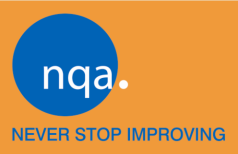 Instructions For Use This gap analysis document provides a simple framework for evaluating your IT service management system against the requirements of                   ISO 20000-1:2018.  It is to be used in conjunction with the NQA ISO20000-1:2018 Gap Guide.    Part 1: Annex SL Changes, excluding changes to service management processes (clause 8) Part 2: ISO 20000-1:2018 Service Management Processes – New & Changed Requirements Please complete each table by recording the evidence acquired from one full internal audit against the requirements of ISO 20000-1:2018.  If you are unable to provide evidence of compliance, you may not be ready to complete the transition to ISO 20000-1:2018. In this case, please inform NQA that you need additional time to prepare for the transition – we will work with you to select a mutually agreeable date to complete the transition. Please ensure that this completed document and relevant internal audit records are available to your auditor at the opening meeting of your transition audit.Sections marked as (Assessor to Complete) will be completed by the assessor during the transition audit. Part 1: Annex SL Changes, excluding changes to service management processes (clause 8)Tip: Ensure that these new concepts are implemented in a manner that supports the Process Approach and Risk Based Thinking. Notes:Part 2: ISO 20000-1:2018 Service Management Processes – New & Changed RequirementsTip: ensure that you can demonstrate that each requirement of ISO 20001-1:2018 has been addressed within the SMS. Multi-site organisations should ensure that the requirements have been considered for all relevant locations, especially where such locations have unique circumstances or different services/contracts/SLAs/resource models/toolsets.Areas for further Client name:Certificate number:Date of completion:New ConceptsPhaseClauseRequirementEvidence of Compliance(Assessor to Complete)Has the Client demonstrated that they have met the requirements of this clause?(Assessor to Complete)Has the Client demonstrated that they have met the requirements of this clause?(Assessor to Complete)Comments if requiredYes No 4.1 Understanding the organization and its contextPlan4.1Determine external and internal issues√X4.1 Understanding the organization and its contextPlanCheck4.1Determine intended outcome(s) of the SMS4.2 Understanding the needs and expectations of interested partiesPlan4.2Determine Interested parties 4.2 Understanding the needs and expectations of interested partiesPlan 4.2Determine the relevant requirements of these interested parties.4.3 Determining the scope of the service management systemPlan 4.3The SMS scope is documented5 Leadership:  5.1 Leadership and commitmentPlan 5.1Top management ensures what constitutes value for the organization and its customers is determined;Plan 5.1Top management ensures there is control of other parties involved in the service lifecycle;Plan 5.1Top management ensures the integration of the SMS requirements into the organization’s business processes; 5.1Top management ensures6 Planning  6.1 Actions to address risks and opportunities6.1.1Consider the issues referred to in 4.1 and the requirements referred to in 4.2 and determine the risks and opportunities that need to be addressed to a) give assurance that the SMS can achieve its intended outcome(s);b) prevent, or reduce, undesired effects;c) achieve continual improvement of the SMS and the services.6.1.2Document risks, including risk related to:The organizationNot meeting the service requirements.The involvement of other parties in the service lifecycle6.1.2Document risk acceptance criteria & approach to be taken for the management of risks.6.1.3Plan actions to address these risks and opportunities and their priorities & evaluate the effectiveness of these actions.6.2 Service management objectives and planning to achieve them; 6.2.1 Establish objectives6.2.1Establish service management objectives at relevant functions and levels6.2.2 Plan to achieve objectives6.2.2Determination (when planning objectives) of what will be done, what resources are required, who will be responsible, when it will be completed how the results will be evaluated.  6.3 Plan the service management system 6.3The organisation has created, implemented and maintained a service management plan shall including or containing a reference to a list of services7 Support of the service management system; 7.3 Awareness7.3Persons doing work under the organisation’s control are aware of their contribution to the effectiveness of the SMS, including the benefits of improved performance7.4 Communication7.4Determine internal and external communication relevant to the SMS and the services including: a) on what it will communicate, b) when to communicate, c) with whom to communicate, d) how to communicate, e) who will be responsible for the communication.7.5 Documented information; 7.5.3 Control of documented information7.5.3Documented information required by the SMS and ISO20000-1:2018 is available and suitable for use, where and when it is neededDocumented information required by the SMS and ISO20000-1:2018 is adequately protected (e.g. from loss of confidentiality, improper use or loss of integrity).7.5.4 Service management system documented informationThe documented information for the SMS shall include:scope of the SMS;policy and objectives for service management;service management planchange management policy, information security policy and service continuity plan(s);processes of the organization’s SMS service requirements service catalogue(s) service level agreement(s) (SLA) contracts with external suppliersagreements with internal suppliers or customers acting as a supplierprocedures that are required by ISO20000-1:20187.6 Knowledge(Note: Knowledge is specific to the organization, its SMS, services and interested parties)The organization shall determine and maintain the knowledge necessary to support the operation of the SMS and the servicesThe knowledge shall be relevant, usable and available to appropriate persons9 Performance evaluation; 9.3 Management reviewThe management review shall include consideration of:changes in external and internal issues that are relevant to the SMS;information on the performance and effectiveness of the SMS, including trends in monitoring and measurement results9.4 Service reportingLess detailed …10 Improvement; 10.1 Nonconformity and corrective action When a nonconformity occurs, the organization shall determine if similar nonconformities exist, or could potentially occur;10.2 Continual improvement Evaluation criteria shall include alignment of the improvement with service management objectives. ISO 20001-1:2018ISO 20000-1:2011 Cross Reference and the significant changes from the 2011 versionEvidence to support compliance(Assessor to Complete)Has the Client Demonstrated they have Met the requirements of this clause?(Assessor to Complete)Has the Client Demonstrated they have Met the requirements of this clause?(Assessor to Complete)Comments if RequiredYes No 8 Operation of the service management system 8.1 Operational planning and control4.1.4 Management representative 4.2 Governance of processes operated by other parties 4.5.3 Implement and operate the SMS (Do) 9.2 Change managementThe organization shall control planned changes to the SMS and review the consequences of unintended changes, taking action to mitigate any adverse effects, as necessary 8.2.1 Service delivery 4.5.3 Implement and operate the SMS) Determine the criticality of services based on the needs of the organization, customers, users and other interested parties8.2.3 Control of parties involved in the service lifecycle 4.2 Governance of processes operated by other Parties 5.2 Plan new or changed services The organization shall determine and apply criteria for the evaluation and selection of other parties involved in the service lifecycle. Other parties can be an external supplier, an internal supplier or a customer acting as a supplier8.2.4 Service catalogue management 6.1 Service catalogue management The service catalogue(s) shall include information for the organization, customers, users and other interested parties to describe the services, their intended outcomes and dependencies between the services.8.2.6 Configuration management 9.1 Configuration management (note: this clauses refers to configuration information – there are no references to CMDB)Services shall be classified as CIs.Configuration information shall be recorded to a level of detail appropriate to the criticality and type of services8.3 Relationship and agreement 6.1 Service level management6.2 Service reporting7 Relationship processes8.5.1.2 Change management initiation 5.1 Design and transition of new or changed services9.2 General Change management Requests for change, including proposals to add, remove or transfer services, shall be recorded and classified. In particular:e) transfer of an existing service from the organization to a customer or other party; f) transfer of an existing service from a customer or other party to the organization.8.5.1.3 Change management activities6.3.2 Service continuity and availability plans 6.6.3 Service continuity and availability monitoringand testing9.2 Change management9.3 Release and deployment management Decision making shall also consider potential impacts of the change on: existing services customers, users and other interested parties;policies and plans required by this document;capacity, service availability, service continuity and information security  other requests for change, releases and plans for deployment.8.6.1 Incident management6.2 Service reporting 8.1 Incident and service request management Records of incidents shall be updated with actions taken including their resolution (now an explicit requirement) 8.6.2 Service request management 6.2 Service reporting 8.1 Incident and service request management Records of service requests shall be updated with actions taken including actions for their closure (now an explicit requirement) 8.6.3 Problem management 8.2 Problem management Records of problems shall be updated with actions taken including for their closure 8.7.1 Service availability management 6.3 Service continuity and availability managementAvailability plan requirement is dropped BUT availability requirements shall be documented8.7.3.2 Information security controls6.6.2 Information security controls At planned intervals, the information security risks to the SMS and the services shall be assessed and documented8.7.3.2 Information security controls6.6.2 Information security controlsImplement information security controls to address information security risks related to external organizations. 8.7.3.3 Information security incidents 6.6.2 Information security controls The requirement for IS incidents to berecorded/classified/prioritised/resolved/Closed & analysed/reviewed remains  but  the requirement to manage them using the incident management procedure is dropped. 